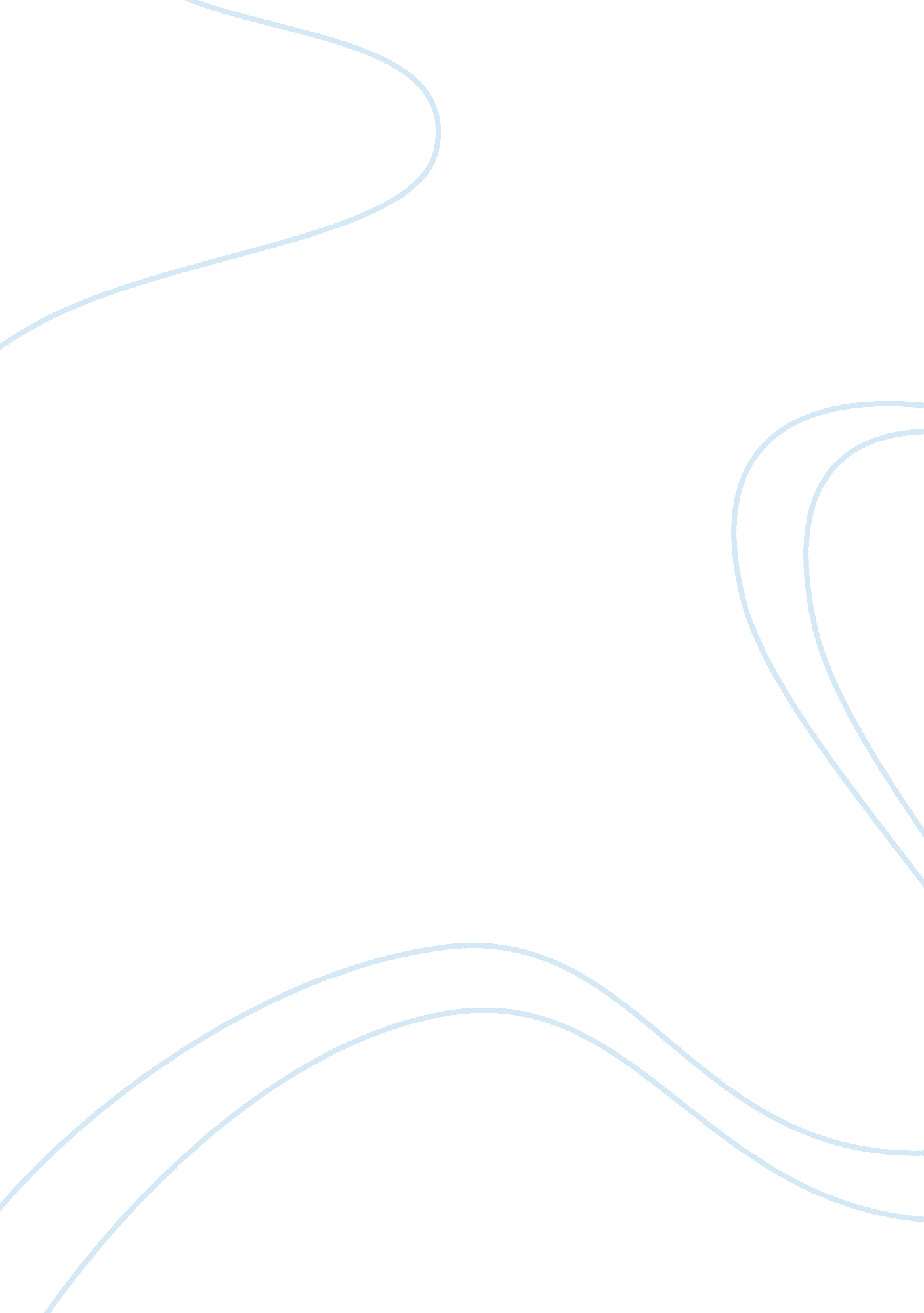 OrganizationsScience, Geography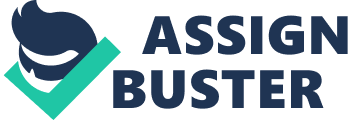 A Volunteer Disaster Response or Relief Organization of the organization The American Red Cross prevents and alleviates human suffering in the face of emergencies through marshalling the power of volunteers as well as the donors’ generosity (American Red Cross, 1). 
Who may join the organization? 
The American Red Cross has administrative centers in every country. Anyone can become a member of the American Red Cross organization by searching for opportunities to serve within their local chapter, or in the national as well as international operations. 
What subjects that members are trained 
There are numerous subjects that members of the American Red Cross are trained in, these include: First Aid, automated external defibrillator (AED) and cardiopulmonary resuscitation (CPR) life guarding, babysitting, swimming and water safety, nurse assistant and care giving, preparedness programs, instructor training, small craft safety, Hiv/Aids prevention education, blood borne pathogens, and pet first aid (American Red Cross, 1). 
In First Aid, a person is taught how to respond to common first aid emergencies, such as burns, head, back as well as neck injuries and cuts, while, in cardiopulmonary resuscitation (CPR) and automated external defibrillator (AED), a person is taught how to respond to cardiac and breathing emergencies in grown-ups, as well as how to make use of automated external defibrillators (AED). Blood borne pathogens training is designed for first responders, lifeguards, health care professionals and other employees who are at risk for on-the-job exposure to body and blood fluids which can lead to infection. This course assists in meeting the training requirements for the OSHA blood borne pathogens standard. This course educates on how to assist avoid exposure incidents through personal hygiene and proper cleaning, protective equipment, work practice and disinfecting of equipment. 
The organization’s Nurse Assistant Training Program equips an individual with the knowledge as well as the experience required to grow to be a qualified Nurse Assistant. The organization has prepared people for employment in the field of nursing for over a hundred years. The program stresses on the importance of learning excellent communications skills as well as the Art of Care giving to offer compassionate care towards people within the health care system. The students, through lecture, role-playing, DVDs, and laboratory practice, are able to learn procedural skills for instance bathing, vital signs, dressing and positioning (American Red Cross, 2). 
The geographical location that the organization is located in 
The National Headquarters of the organization is located at 430 17th Street, Washington DC. The building accommodates art and artifacts made by famous artists obtained by the American Red Cross from the time when it was formally initiated, in 1881. Positioned the front position of this collection are Tiffany windows which were designed and put up by the well-known studio of Louis Comfort Tiffany. The building was chosen a National Historical Landmark during 1965. 
How the organization would assist the public after a disaster strikes 
In the event a disaster occurs, the organization provides food, health services, shelter and mental health services to assist families as well as entire communities to recover. Through the blood donations from people all over the world to the American Red Cross, the organization is able to provide more than forty percent of America’s blood supply. The organization also assists military members and their families get ready for, deal with, as well as respond to the challenges of military service (Military Network, 3). Annually, the organization provides an a average of a hundred and fifty military families and veterans with training, emergency communications, support to wounded soldiers and veterans, and access to community resources. 
As a result of the chaos and confusion of war and disaster families may end up being separated. When this takes place, the Red Cross brings together the search across international borders, providing a distinctive service that reconnects families. The organization can assist, through getting across a simple message such as “ I am alive” to facilitating the hard to believe reunions of Holocaust survivors. Every year in the United States as well as around the world, the American Red Cross helps more than five thousands families endeavoring to reconnect with their relatives (American Red Cross, 4). 
References 
American Red Cross. Explore Our History. Redcross. org. Web 4 March 2014. 
Military Network. American Red Cross. Military. com. Web 4 March 2014. 